ГЛАВА ГОРОДА ДИМИТРОВГРАДА Ульяновской области П О С Т А Н О В Л Е Н И Е 14 марта 2023 года                                                                                            №074О назначении публичных слушаний по проекту постановлении Администрации города Димитровграда Ульяновской области «О внесении  изменений  в  Правила землепользования и застройки города Димитровграда Ульяновской области»В соответствии со статьями 5.1, 33 Градостроительного кодекса Российской Федерации, пунктом 5 статьи 28 Федерального закона от 06.10.2003 №131-ФЗ «Об общих принципах организации местного самоуправления в Российской Федерации», статьей 2.2 Закона Ульяновской области от 30.06.2008 №118-ЗО «Градостроительный устав Ульяновской области», пунктом 28 части 1 статьи 7, пунктом 4 статьи 17, пунктом 2 части 5 статьи 45 Устава муниципального образования «Город Димитровград» Ульяновской области, Положением об организации и проведении общественных обсуждений или публичных слушаний по вопросам градостроительной деятельности на территории города Димитровграда Ульяновской области, утвержденным решением Городской Думы города Димитровграда Ульяновской области третьего созыва от 30.10.2019 №34/254, протоколом заседания Комиссии по подготовке Правил землепользования и застройки города Димитровграда Ульяновской области от 19.01.2023 №2, п о с т а н о в л я ю:1.Назначить публичные слушания по проекту постановления Администрации города Димитровграда «О внесении изменений в Правила землепользования и застройки города Димитровграда Ульяновской области» в части изменения территориальной зоны земельного участка с кадастровым номером: 73:23:013007:86, расположенного по адресу: Ульяновская обл., г.Димитровград, ул. Свирская, д.24 с территориальной зоны «Т» (зона транспортной инфраструктуры) на зону «П» (производственная зона)  (далее - проект). 2. Инициаторы проведения публичных слушаний: Гавдаев Владимир Александрович. 3. Организатор публичных слушаний: Комиссия по подготовке Правил землепользования и застройки города Димитровграда Ульяновской области (далее - Комиссия), созданная постановлением Администрации города от 23.10.2018 №2343, ответственная за подготовку и проведение публичных слушаний.4. Определить местонахождение Комиссии, ответственной за подготовку и проведение публичных слушаний: Муниципальное казенное учреждение «Управление архитектуры и градостроительства города Димитровграда», расположенное по адресу: Ульяновская область, город Димитровград, улица Гагарина, 16, кабинет № 312, телефон 2-73-26.5. Продолжительность общественных обсуждений или публичных слушаний по проекту составляет не более одного месяца со дня опубликования такого проекта.6. Дата, время и место проведения собрания участников публичных слушаний: 31.03.2023 в 16 часов 00 минут, в помещении актового зала здания Димитровградского технико-экономического колледжа, расположенного по адресу: Ульяновская область, город Димитровград, ул. Октябрьская, 74.7.Установить дату официального опубликования оповещения о начале публичных слушаний в периодическом печатном издании «Муниципальный вестник Заволжья» и размещения в информационно-телекоммуникационной сети Интернет на официальном сайте Администрации города (www.dimitrovgrad.ru) 17.03.2023.8. Определить, что оповещение о начале публичных слушаний будет размещено в помещении Муниципального казенного учреждения «Управление архитектуры и градостроительства города Димитровграда», расположенного по адресу: Ульяновская область, город Димитровград, улица Гагарина, 16, кабинет №306.  Дата размещения оповещения: 17.03.2023.9.Установить срок размещения проекта постановления Администрации города Димитровграда Ульяновской области «Об утверждении Правил землепользования и застройки города Димитровграда Ульяновской области  в информационно-телекоммуникационной сети Интернет на официальном сайте Администрации города 20.03.2023 (приложение).10.Определить, что экспозиция проекта, подлежащая рассмотрению на публичных слушаниях, будет размещена в помещении Муниципального казенного учреждения «Управление архитектуры и градостроительства города Димитровграда», расположенного по адресу: Ульяновская область, город Димитровград, улица Гагарина, 16, кабинет №306. Дата открытия экспозиции: 20.03.2023. Срок проведения экспозиции: с 20.03.2023 по 30.03.2023. Время работы экспозиции: с 9.00 до 17.00, с понедельника по пятницу (кроме выходных и праздничных дней).11.Установить, что внесение предложений и замечаний осуществляется в Комиссию посредством официального сайта Администрации города в информационно-телекоммуникационной сети Интернет, в письменной форме в адрес Комиссии, посредством записи в книге (журнале) учета посетителей экспозиции проекта в помещении Муниципального казенного учреждения «Управление архитектуры и градостроительства города Димитровграда», расположенного по адресу: Ульяновская область, город Димитровград, улица Гагарина, 16, кабинет №312. Срок внесения участниками публичных слушаний предложений и замечаний: с  20.03.2023 по 30.03.2023.12. Установить, что организационно-техническое и информационное обеспечение проведения публичных слушаний по проекту постановления Администрации  города Димитровграда Ульяновской области «О внесении изменений в Правила землепользования и застройки города Димитровграда Ульяновской области», возлагается на Гавдаева В.А. 13.Установить, что настоящее постановление подлежит официальному опубликованию и размещению в информационно-телекоммуникационной сети Интернет на официальном сайте Администрации города не позднее 7 рабочих дней с момента его подписания.14. Контроль за исполнением настоящего постановления возложить на Первого  заместителя Главы города Цивилева Д.Ю.Глава города                                                                                       А.Н.БольшаковПРИЛОЖЕНИЕ к постановлениюАдминистрации городаот 14 марта  2023 № 074ПроектАДМИНИСТРАЦИИ  ГОРОДА  ДИМИТРОВГРАДАУльяновской областиПОСТАНОВЛЕНИЕг.ДимитровградО внесении изменений в Правила землепользования и застройки города Димитровграда Ульяновской областиВ соответствии со статьями 31, 32, 33 Градостроительного кодекса  Российской Федерации, пунктом 26 части 1 статьи 16 Федерального закона от 06.10.2003 №131-ФЗ «Об общих принципах организации местного          самоуправления в Российской Федерации», статьи 2.2. Закона Ульяновской области от 30.06.2008 № 118-ЗО «Градостроительный устав Ульяновской области», пунктом 28 части 1 статьи 7 и пунктом 2  части 5  статьи 45 Устава муниципального образования «Город Димитровград» Ульяновской области, рассмотрев заключение по результатам публичных слушаний по проекту постановления Администрации города Димитровграда Ульяновской области «О внесении изменений в Правила землепользования и застройки города Димитровграда Ульяновской области» от ___________, протокол публичных слушаний по проекту постановления Администрации города Димитровграда Ульяновской области «О внесении изменений в Правила землепользования и застройки города Димитровграда Ульяновской области» от ________________, п о с т а н о в л я ю:1. Внести изменения в Правила землепользования и застройки города Димитровграда Ульяновской области, утверждённые постановлением Администрации города Димитровграда Ульяновской области от 01.09.2022      № 2320 в части:1.1. Изменить территориальную зону земельного участка с кадастровым номером: 73:23:013007:86, расположенного по адресу: Ульяновская обл., г.Димитровград, ул. Свирская, д.24 с территориальной зоны «Т» (зона транспортной инфраструктуры) на зону «П» (производственная зона).2. Настоящее постановление  подлежит официальному опубликованию и размещению в информационно-телекоммуникационной сети Интернет на официальном сайте Администрации города. 3. Настоящее решение вступает в силу со дня, следующего за днём его официального опубликования.4.Контроль за исполнением настоящего постановления возложить на Первого заместителя Главы города Цивилев Д.Ю.Глава города 					          	                    	      А.Н.Большаков ПРИЛОЖЕНИЕ к постановлениюАдминистрации городаот ________________№________Карта градостроительного зонированияПравил землепользования и застройки г.Димитровградас внесенными изменениями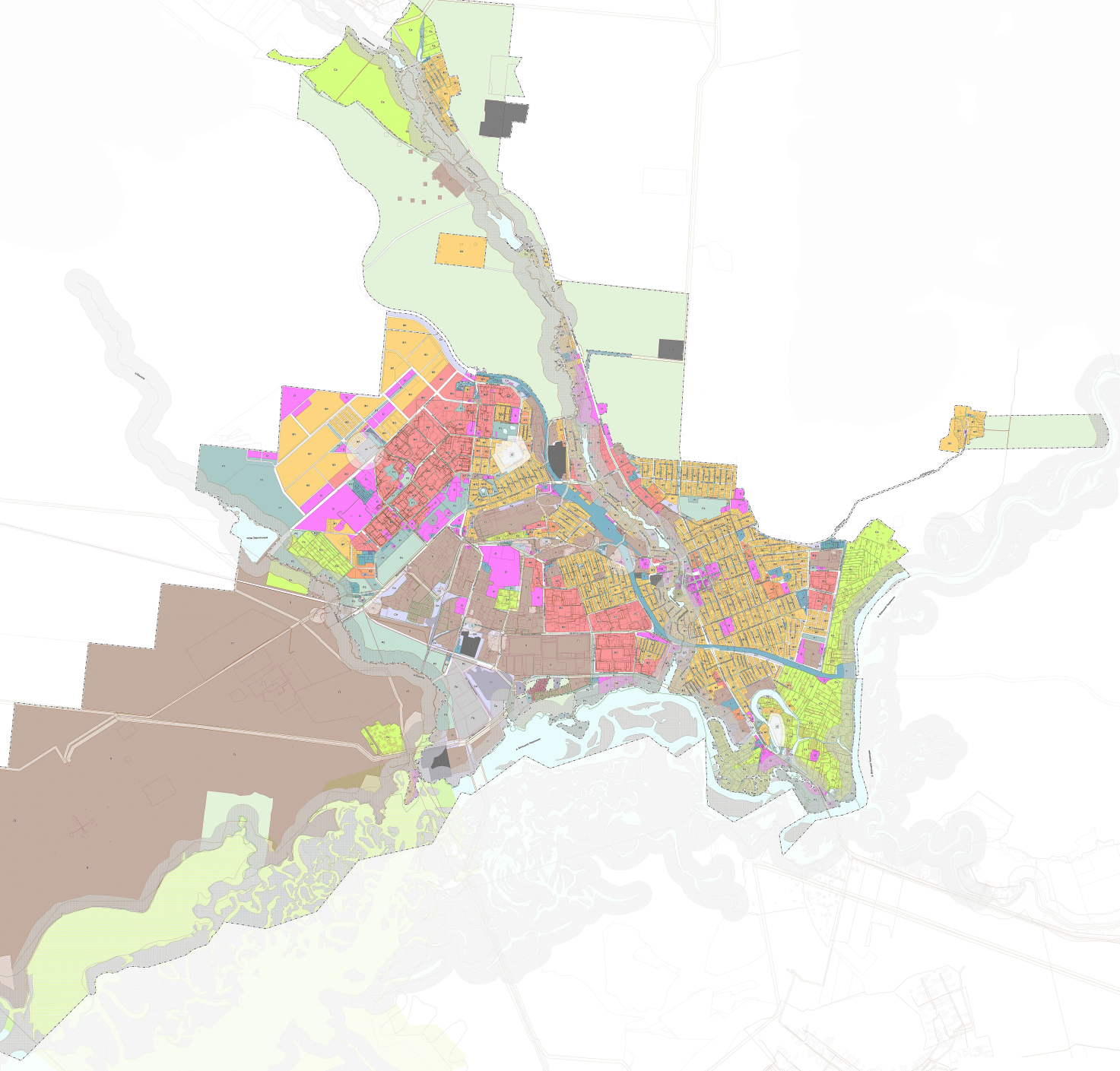 